Keswick Valley Memorial SchoolMiddle School Supplies 2018- 2019--------------------------------------------------------------------------------------------------------------------------------------- *$30.00 School fee: special events, supplies, locker rental, photo finishing, ExploratoryPencil Case Supplies:HB pencilsBlue and black pensWhite erasers1 pkg. of highlighters1 large UHU glue stick1 pkg. of fine white board markers1 pkg. of SharpiesPersonal ear budsUSB stickMasking tapeShared Supplies:3 pkg. of loose leaf1 pkg. of blank paper1 pkg. white cardstock1 pkg. Crayola pencil crayons1 pkg. Crayola markers1 pkg. of large Ziplock bags1 pkg. of small Ziplock bags2 boxes of Kleenex1 white board1 clip boardPDCP:1 duo tang (orange)PIF:1 duo tang (blue) Science:1 duo tang (green)Social Studies (grade 8):1 duo tang (red)Social studies (grade 6 and 7):1.5 inch binder (solid color) Health:1 duo tang (black)Math:3 subject coil notebook2 duo tangs (yellow)1 pkg. of 10 page protectors1 pkg. of index cardsLanguage Arts:1.5 inch binder (solid color no zippers)1 pkg. of dividers1 pkg. of index cards1 pkg. of Post It Notes1 Composition Notebook (Dollar Store)1 pkg. of 10 page protectors PE:Indoor sneakers (No skate boarding shoes)Unscented deodorant A change of appropriate clothing for PE class (i.e., shorts/jogging pants, track pants, t-shirt, sneakers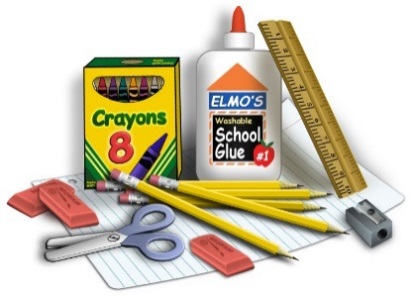 